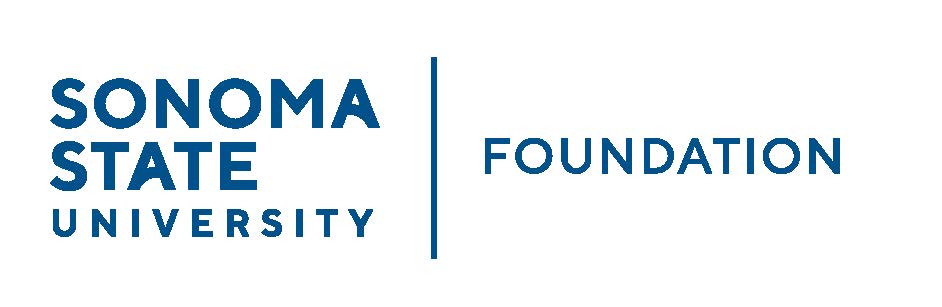 Board of Directors Meeting 									Friday December 3, 2021									 12:30-2:30pm			Video/TeleconferenceMEETING AGENDA12:30pm – Call to Order New Board Director confirmationsPublic Comment Period Pursuant to California Education Code 89920-28, this time is for any member of the public to address the Board on any item affecting higher education. Each speaker will be allowed no more than three (3) minutes to address the Board, total max of 10 mins.Consent Agenda September 17, 2021 Board Minutes Graystone Quarterly Performance Report Quarterly Financial Statements University President’s Report University UpdateSpecial PresentationStevenson RemodelCommittee Reports Audit Committee Report Executive Committee Report Investment Committee Report Combined Philanthropy/Governance Committee Report University Advancement Report Quarterly Philanthropic Report Student Update Alumni Association Update New Business / Announcements / Adjournment Next Meeting Date: 	Friday 3/11/22 (12:30 – 2:30pm) – Zoom/Teleconference